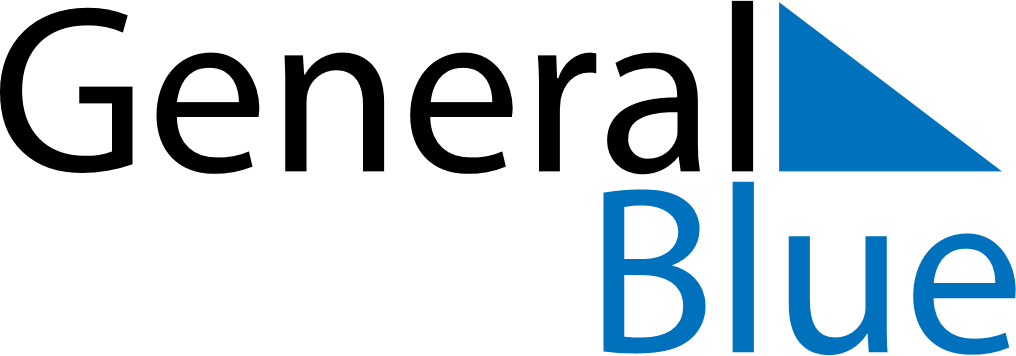 April 2019April 2019April 2019April 2019JapanJapanJapanMondayTuesdayWednesdayThursdayFridaySaturdaySaturdaySunday1234566789101112131314151617181920202122232425262727282930Showa DayCitizens’ Holiday